ЭТО СЧАСТЬЕ-ПУТЬ ДОМОЙ!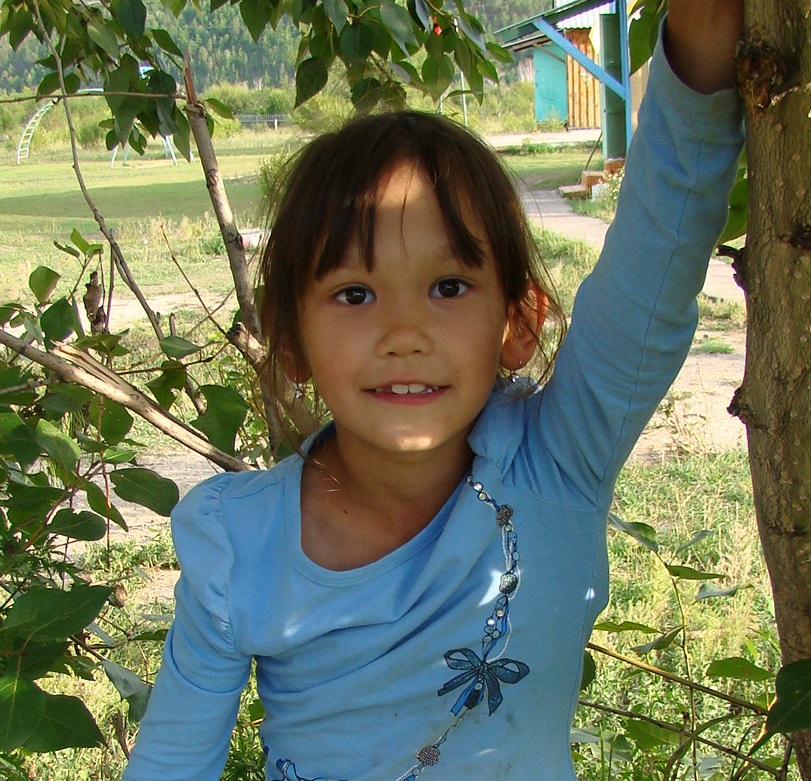 Александра родилась в июне 2009 года. У девочки темно - русый цвет волос, карие глаза. Добрая, ласковая. Любит рисовать. Имеет старшего  брата.  По вопросам приема ребенка  в семью необходимо обращаться отдел опеки и попечительства администрации муниципального района«Карымский район» по адресу: пгт.Карымское, ул. Верхняя, д.35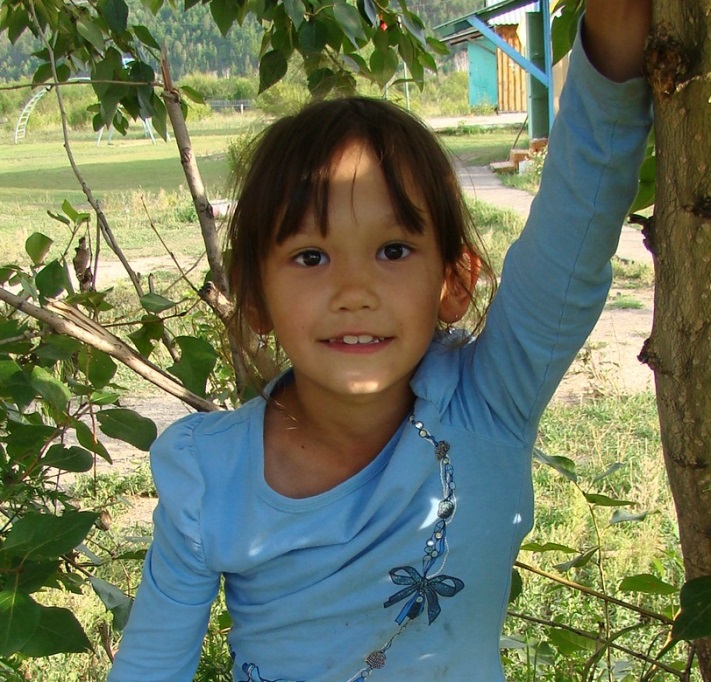 